Задание 1 (0,5 балла)Между двумя заряженными горизонтальными пластинками неподвижно «висит» заряженная капля воды. Выберите правильное утверждение.А. Капля заряжена положительно.Б. Капля заряжена отрицательно.В. В более сильном электрическом поле капля двигалась бы вниз.Г. В более сильном электрическом поле капля осталась бы на месте.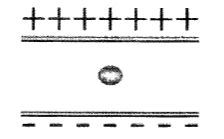 